Call to Order – Mayor Trett called the meeting to order at 6:30 PM.Council Roll Call- Present Greg Shepard, Eric Page, Todd Smith, Denny Nielsen, Tim Luke arrived at 6:32 PM. Michele Tesdal is absent with notice. Staff present City Recorder Michelle Connor, City Clerk Lindsay Meyer. Pledge of  Allegiance- Approval of the Agenda- Eric Page made motion to approve the agenda, seconded by Denny Nielsen. Special Orders of Business- Sending our condolences to the family of John Manthe, he passed away.  Committee Reports- None Public Comments- None Resolutions, Orders and Administrative ActionAppoint Members of the Budget Committee - None to appoint at this time. Approval of Short-Term Rental Application- Eric Page made motion to accept and approve the STR application, seconded by Denny Nielsen. Discussion was had about wanting to add information about fireworks. Eric Page amended his motion to include having more language and information about fireworks. All in favor Michele Tesdal is absent with notice. Approval of New Public Works Position – Michelle Connor- The reason this is being discussed is because it used to be two part time positions. We are creating the one position instead of two. The wage is also going up with this as well. That way we are all on the same page. Tim Luke talked about raising the hourly rate to go up 20-22 an hour. Tim Luke makes a motion to amend the job opening wage to 20-22 dollars an hour, seconded by Todd Smith. All in favor, Michele Tesdal absent with notice. Approval of Hazard Tree Plotter Inventory – Michelle Connor- We had R and R tree service came out and looked around town at our city tress with Greg Sheppard. They identified any hazard trees. They did identify some trees on private property. Motion was made by Todd Smith to remove city trees that have been identified by R and R tree service, If the budget will allow it, seconded by Denny Niesen. Mayor Trett made motion to table this for two weeks, seconded by Denny Nielsen, all in favor, Michele Tesdal absent with notice. RFP for Treatment Plant Equipment – Matt Del Moro- We are moving along with the FEMA process. We are wanting to move forward with getting the equipment that is needed for when the treatment plant is finished. We are just looking for authorization for bids. Eric Page made motion to RFP equipment, seconded by Tim Luke, all in favor Michele Tesdal absent with notice. Approval of CPI Franchise Agreement- all in favor, with Michele Tesdal absent with notice. Approval of IGA for NSSA – Denny Nielsen – A motion was made to pause any further review until we have all the documents, Seconded by Eric Page. All in favor, Michele Tesdal absent with notice. Consent CalendarApproval of Minutes from the Joint Session City Council/Planning Committee meeting of February 27, 2024Approval to Pay Bills Eric Page made motion approve the content Calander, seconded by Tim Luke, all in favor, Michele Tesdal absent with notice. Staff ReportsHBH Engineering – None City Recorder – I am working on the budget. We did receive the 40,000 dollars from DLF for our sign. Planning - None Marion County Sheriff – We will be switching over Memorial Day weekend to have deputies up here more because of the season. USFS – Michelle King- None Idanha-Detroit Rural Fire Protection District – None North Santiam Sewer Authority – none City Clerk- None Unfinished BusinessCIS Negotiations- We are terminating negotiations and just submitting bills. Grant Funds- On going Council Reports-Greg Sheppard- Was unable to hear the first part of his report. I want to apply for another grant for a different project and call it the loop project this project would involve 2nd street and lakecrest. Eric Page. The fire treated wood has arrived for the treatment plant, that should be in place soon. We are chasing some water loss. We are committed to finding out what is happening with leaks and waters. Things are going well with the water system. Tim Luke- Nothing at this time. Todd Smith- The Ordinance officer job will be in the canyon weekly. I will be having an IGA meeting with State parks and Forestry to see if they want to go in together on having sharing patrolling. Snow plowing will try and get to every street but we can not plow driveways. We do concentrate on the main roads and then move on from there. Denny Nielsen- The meeting was about property owners and them sharing their input. I did some following up with that. I have also been involved the projects in regards to Cedars and The Lodge. The final funding for Digital reader board Marion County awarded us 20,000 to cover the rest of that. The new charter is due in 3-21-2024. Mayor’s Report – I attended the small cities meeting. It was a chance for cities to get together and talk about issues and solutions. There was a meeting in Lebanon it had to do with what happened in the South Santiam River. Other Business – None Upcoming Meetings.Regular Council Meeting – April 9, 2024 – Detroit City Hall 6:30 PM. Next meeting will be held Adjourn Eric page made motion to adjourn meeting seconded by Denny Nielsen, all in favor. Meeting was adjourned 7:52PM. Jim Trett, Mayor           Greg Sheppard, City CouncilorEric Page, City CouncilorTim Luke, City CouncilorMichele Tesdal, City CouncilorTodd Smith, City CouncilorDenny Nielsen, City CouncilorMichelle Connor, City RecorderZoom MeetingID: 868 1196 2977Pass: 598808 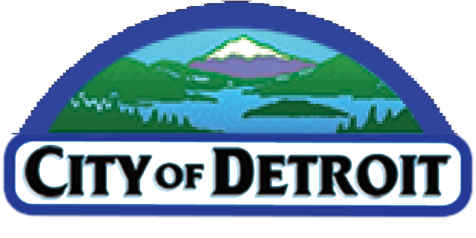 Mailing Address:P.O. Box 589Detroit, Oregon 97342(503) 854-3496(503) 769-2947 faxEmail: detroit@wvi.com Jim Trett, Mayor           Greg Sheppard, City CouncilorEric Page, City CouncilorTim Luke, City CouncilorMichele Tesdal, City CouncilorTodd Smith, City CouncilorDenny Nielsen, City CouncilorMichelle Connor, City RecorderZoom MeetingID: 868 1196 2977Pass: 598808 City of Detroit, OregonCity Council Reg Session Minutes March 12, 20246:30 p.m.345 Santiam Ave W.Detroit, Oregon Mailing Address:P.O. Box 589Detroit, Oregon 97342(503) 854-3496(503) 769-2947 faxEmail: detroit@wvi.com 